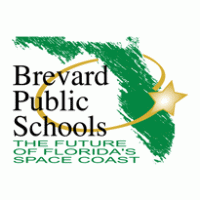 2023-2024 Brevard County Public Title I Schools2023-2024 Brevard County Public Title I Schools2023-2024 Brevard County Public Title I Schools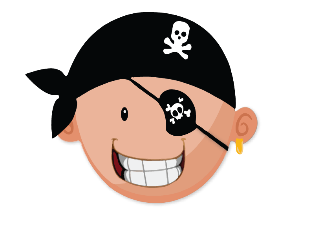 5th Grade Palm Bay Elementary School-Family Compact for Learning Palm Bay Elementary School-Family Compact for Learning Palm Bay Elementary School-Family Compact for Learning5th GradeDistrict and School-based Title I Family Engagement Programs in Brevard County will strive to BUILD RELATIONSHIPS                   in order to create real family engagement for every child, every family, every teacher, every day.District and School-based Title I Family Engagement Programs in Brevard County will strive to BUILD RELATIONSHIPS                   in order to create real family engagement for every child, every family, every teacher, every day.District and School-based Title I Family Engagement Programs in Brevard County will strive to BUILD RELATIONSHIPS                   in order to create real family engagement for every child, every family, every teacher, every day.5th GradeThis document was jointly developed by the families, students and staff of Palm Bay Elementary School.  This agreement explains how families and teachers will work together to make sure all students reach grade-level standards.  Meetings are held each year to review this Compact and make changes based on student needs.This document was jointly developed by the families, students and staff of Palm Bay Elementary School.  This agreement explains how families and teachers will work together to make sure all students reach grade-level standards.  Meetings are held each year to review this Compact and make changes based on student needs.This document was jointly developed by the families, students and staff of Palm Bay Elementary School.  This agreement explains how families and teachers will work together to make sure all students reach grade-level standards.  Meetings are held each year to review this Compact and make changes based on student needs.This document was jointly developed by the families, students and staff of Palm Bay Elementary School.  This agreement explains how families and teachers will work together to make sure all students reach grade-level standards.  Meetings are held each year to review this Compact and make changes based on student needs.This document was jointly developed by the families, students and staff of Palm Bay Elementary School.  This agreement explains how families and teachers will work together to make sure all students reach grade-level standards.  Meetings are held each year to review this Compact and make changes based on student needs.School academic goal(s) and/or focus area(s)Our goal is to continue to see growth in our students. To accomplish this goal our teachers and staff will focus on delivering standard-aligned lessons. Our goal is to continue to see growth in our students. To accomplish this goal our teachers and staff will focus on delivering standard-aligned lessons. Our goal is to continue to see growth in our students. To accomplish this goal our teachers and staff will focus on delivering standard-aligned lessons. Our goal is to continue to see growth in our students. To accomplish this goal our teachers and staff will focus on delivering standard-aligned lessons. Working together for success: In the classroom     Teachers and families will encourage each child to focus and participate on assignments in the classroom and at home,ask for help when needed, be mentors for their peers, and to always try their best.     Teachers and families will encourage each child to focus and participate on assignments in the classroom and at home,ask for help when needed, be mentors for their peers, and to always try their best.     Teachers and families will encourage each child to focus and participate on assignments in the classroom and at home,ask for help when needed, be mentors for their peers, and to always try their best.     Teachers and families will encourage each child to focus and participate on assignments in the classroom and at home,ask for help when needed, be mentors for their peers, and to always try their best.Working together for success: At home     Families will support learning at home by working with teachers and assisting their child bychecking and signing planners daily, returning paperwork on time, ensuring their child has completed their homework daily, read for 20 minutes daily, practice multiplication facts daily for 10 minutes, and checking FOCUS weekly.Families will encourage a routine of eating healthy, exercise, and getting at least 8 hours of sleep each night.     Families will support learning at home by working with teachers and assisting their child bychecking and signing planners daily, returning paperwork on time, ensuring their child has completed their homework daily, read for 20 minutes daily, practice multiplication facts daily for 10 minutes, and checking FOCUS weekly.Families will encourage a routine of eating healthy, exercise, and getting at least 8 hours of sleep each night.     Families will support learning at home by working with teachers and assisting their child bychecking and signing planners daily, returning paperwork on time, ensuring their child has completed their homework daily, read for 20 minutes daily, practice multiplication facts daily for 10 minutes, and checking FOCUS weekly.Families will encourage a routine of eating healthy, exercise, and getting at least 8 hours of sleep each night.     Families will support learning at home by working with teachers and assisting their child bychecking and signing planners daily, returning paperwork on time, ensuring their child has completed their homework daily, read for 20 minutes daily, practice multiplication facts daily for 10 minutes, and checking FOCUS weekly.Families will encourage a routine of eating healthy, exercise, and getting at least 8 hours of sleep each night.Working together for success: Student responsibility      It is the student’s responsibility to stay focused, write in their planner daily, complete classwork and homework,check FOCUS for grades, complete missing work from absences, and share their school day with their family.     It is the student’s responsibility to stay focused, write in their planner daily, complete classwork and homework,check FOCUS for grades, complete missing work from absences, and share their school day with their family.     It is the student’s responsibility to stay focused, write in their planner daily, complete classwork and homework,check FOCUS for grades, complete missing work from absences, and share their school day with their family.     It is the student’s responsibility to stay focused, write in their planner daily, complete classwork and homework,check FOCUS for grades, complete missing work from absences, and share their school day with their family.Communication:Staying informed      There are several ways teachers will communicate with families in fifth grade including student planners, class newsletters, phone calls, and email.  School wide announcements are sent through PeachJar, Blackboard, and social media.Families will access FOCUS for grades and announcements. Families will contact the teachers through e-mail and/or phone.     There are several ways teachers will communicate with families in fifth grade including student planners, class newsletters, phone calls, and email.  School wide announcements are sent through PeachJar, Blackboard, and social media.Families will access FOCUS for grades and announcements. Families will contact the teachers through e-mail and/or phone.     There are several ways teachers will communicate with families in fifth grade including student planners, class newsletters, phone calls, and email.  School wide announcements are sent through PeachJar, Blackboard, and social media.Families will access FOCUS for grades and announcements. Families will contact the teachers through e-mail and/or phone.     There are several ways teachers will communicate with families in fifth grade including student planners, class newsletters, phone calls, and email.  School wide announcements are sent through PeachJar, Blackboard, and social media.Families will access FOCUS for grades and announcements. Families will contact the teachers through e-mail and/or phone.Building PartnershipsFamilies are invited and encouraged to volunteer, attend Open House and Parent Teacher conferences, Title I nights, and participate in the School Advisory Council meetings.Families are invited and encouraged to volunteer, attend Open House and Parent Teacher conferences, Title I nights, and participate in the School Advisory Council meetings.Families are invited and encouraged to volunteer, attend Open House and Parent Teacher conferences, Title I nights, and participate in the School Advisory Council meetings.Families are invited and encouraged to volunteer, attend Open House and Parent Teacher conferences, Title I nights, and participate in the School Advisory Council meetings.Visit https://www.brevardschools.org/ for important informationPARENT PORTAL:  https://tinyurl.com/BrevardFEB.E.S.T. STANDARDS:  https://www.cpalms.org/Homepage/BEST_Standards.aspxOnline Free/Reduced Lunch Application:  https://frapps.horizonsolana.com/welcomeParent access to FOCUS: https://brevardk12.focusschoolsoftware.com/focus/?skipSAML=trueLaunchPad: https://launchpad.classlink.com/brevardStudents can access many applications used for in-class and at-home learning such as                   i-Ready, Stemscopes and Studies Weekly, along with the student access to FOCUS.Visit https://www.brevardschools.org/ for important informationPARENT PORTAL:  https://tinyurl.com/BrevardFEB.E.S.T. STANDARDS:  https://www.cpalms.org/Homepage/BEST_Standards.aspxOnline Free/Reduced Lunch Application:  https://frapps.horizonsolana.com/welcomeParent access to FOCUS: https://brevardk12.focusschoolsoftware.com/focus/?skipSAML=trueLaunchPad: https://launchpad.classlink.com/brevardStudents can access many applications used for in-class and at-home learning such as                   i-Ready, Stemscopes and Studies Weekly, along with the student access to FOCUS.https://www.brevardschools.org/PalmBayESPlease visit our school’s website for additional information, including curriculum and instruction; test dates; staff contact information; Title 1 resources; and other important dates.If you do not have access to our website, please visit the front office for printed information or call the front office at 321-723-1055.         Don’t forget to check out the Community Connect website for information on all the available resources for your family.https://bpscommunityconnect.findhelp.com/Don’t forget to check out the Community Connect website for information on all the available resources for your family.https://bpscommunityconnect.findhelp.com/